第5回 気候変化と氷河変動 提出用記入用紙〇次ページの説明を読んで，次の表に作業結果を記入して，下の表中の問いに答えなさい．＊記入することで，表の大きさが変わったりページ数が増えたりしても構いません．○作業内容： 地理院地図でカールを探して，氷期には，どのくらい気温が低下していたかを考える（作業1）． 〇作業の手順：①「地理学概論のページ」の「第5回 気候変化と氷河変動」の「地理院地図」と書かれた青いボタンをクリックする．②開いた地理院地図には，飛騨山脈の薬師岳のカールを示した等高線図，陰影図が重ねて表示されるので，次ページの図と見比べて，カール地形の特徴を読み取って，カール底の緯度，標高を読み取り，上ページの表に記入する．カール底の緯度，標高は，地理院地図の地図の左下部の矢印を，1回または2回クリックすると表示される．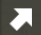 ③地理院地図で，薬師岳以外の地域でカール地形を探して，カール地形が見つかったら，カール地形がある山の名前，カール底の緯度，標高を読み取り，上ページの表に記入する．カール地形は，本州（飛騨山脈か木曽山脈か赤石山脈）および北海道（日高山脈）で3つずつ探すこと．地理院地図では，標高2500 m以上の地域は薄いだいだい色で，1500～2500 mの地域は薄い黄色で，塗り分けているので，その色を参考にしてカール地形探すこと．④現在の本州の平衡線高度が4000 mとすると，カール氷河が形成されるためには，どのくらい気温の低下が必要であるか？を考えて，上ページの表の下に記述する．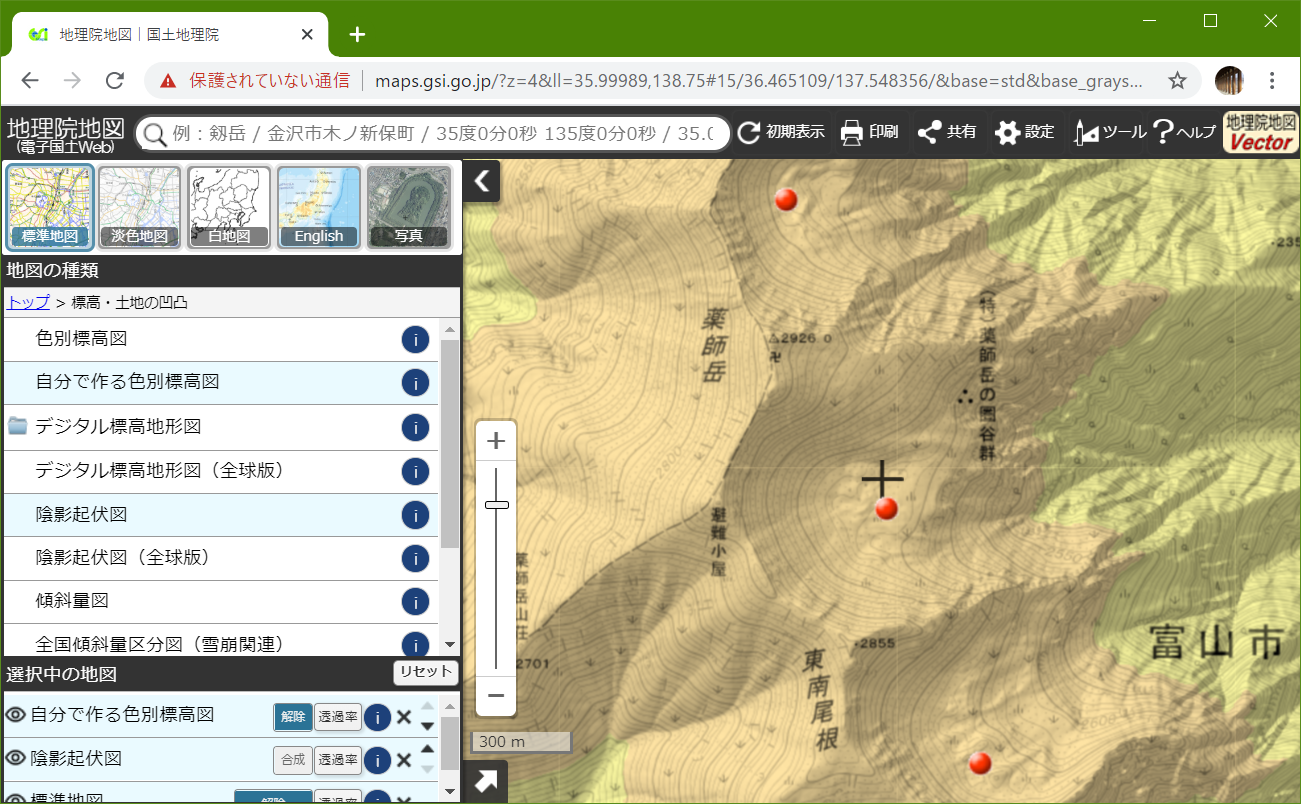 地理院地図の画面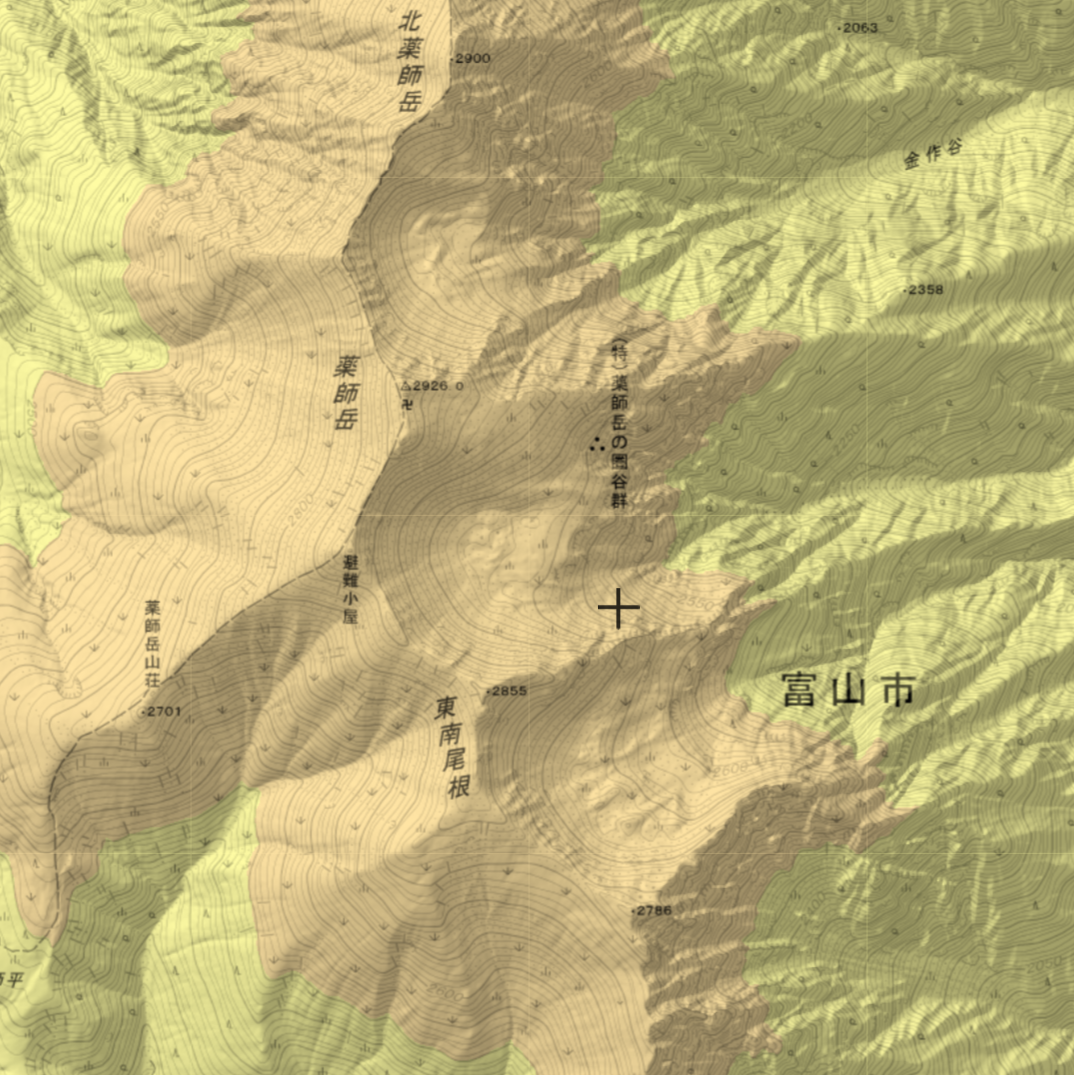 典型的なカール地形である薬師岳東面の例氏名学籍番号地域山の名前緯度（°′″）標高（m）事例地域薬師岳事例地域薬師岳事例地域薬師岳本州本州本州北海道北海道北海道問1：本州の平衡線高度が4000mとすると，本州でカール氷河が形成されるためには，どのくらい気温の低下が必要であるか？